みなさまへ　　　　　　　　   広島県バドミントン協会　                                   審判委員会委員長　三王知治審判講習会の開催について　このたび、下記の要領で審判講習会（審判資格検定会ではありません。）を実施いたします。　正しい競技規則の習得、審判用語の使い方、スコアシートの記入方法、実技研修をしながら、審判技術の向上ができるような研修にしたいと考えています。記日時　令和元年１２月１日（日）  ９：００～        受付　　　　　　　　　　　　　　　　           　　９：３０～12：００　　講習13：００～16：００　 実技研修２．場所　　呉工業高等専門学校第二体育館（呉市阿賀南２－２－１１）　※　駐車場があります。３．参加費　　500円（高校生以下無料）４．その他　　プレーできる服装でお越しください。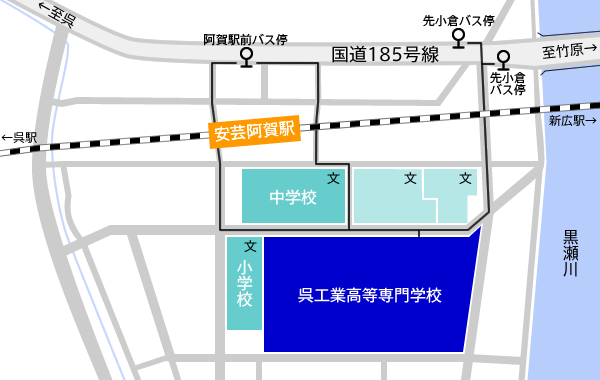 ※参加申込先　  審判委員会　　林　哲也　　　℡　０９０－３７４２－００６６大窪　幸治  ℡　０９０－２８０１－８８１５